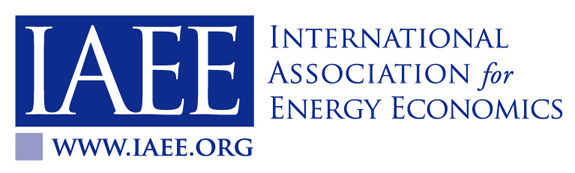 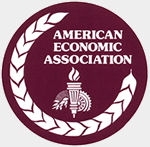 All IAEE & USAEE members are invited to attend the following sessions to be held during the Allied Social Science Associations (ASSA) annual meeting in . If you are interested in registering for this conference visit http://www.aeaweb.org/Annual_Meeting/ IAEE/AEA Session What Determines the Price of Oil? The Roles of Supply, Demand, Speculation and Other Factors6th Joint IAEE/AEA Session Saturday, January 4, 2014, 2:30pm,  Marriott Downtown, Grand Ballroom, Salon CSession Description:This panel is designed to elicit discussion about factors that have contributed to the evolution of oil prices. Panelists will present diverse viewpoints on the effects of changes in supply and demand, and address stipulations that speculation and financialization of commodity markets have impacted oil price formation. In addition, the broader notion of cyclicality in oil prices and investment behavior will be discussed, and insights about what to expect going forward will be shared.Presiding:  Kenneth B Medlock III - Supply, Demand, and Oil Price Cycles: The Medium-Term ViewMahmoud El-Gamal – Professor of Economics and Statistics; Chair of Islamic Economics, Finance and Management – Quantifying the Speculative Component in the Real Price of Oil: The Role of Global Oil InventoriesLutz Kilian – Professor of Economics – The Simple Economics of Commodity Price SpeculationChristopher R. Knittel – William Barton Rogers Professor of Energy Economics,  of Management; Co-Director, Center for Energy and Environmental Policy Research – MITSpeculation and Speculation in Oil PricesJohn Parsons – Senior Lecturer, MIT Sloan School of Management; Head, MBA Finance Track; Executive Director, Center for Energy and Environmental Policy Research – MITIAEE/USAEE Session Advances in Energy Economics Research16h Annual IAEE/USAEE Session at ASSA MeetingSaturday, January 4, 2014, 12:30pm,  Marriott Downtown, Grand Ballroom, Salon CPresiding:  Kevin Forbes - The   of A Computable General Equilibrium Model of Energy Taxation with Endogenous Resource Supply and Flexible Substitution Andre Barbe, Discussant – Frederick Joutz, KAPSARCThe Effectiveness of Renewable Portfolio Standards in Reducing Carbon Emissions in the  Electricity SectorR. J. Briggs and Suman Gautam, Discussant – Carlo Andrea Bollino, Università di PerugiaThe Long-run Macroeconomic Impacts of Fuel SubsidiesMichael Plante, Federal Reserve Bank of Discussant – Ted Temzelides, The Effects of Oil and Gas Fiscal Regimes on Exploration and Production DecisionsAndrew Stocking and Timothy Fitzgerald, Congressional Budget Office and Discussant – Charles Mason, IAEE/NABE SessionThe Energy Boom and the  EconomyIAEE/NABE Session at ASSA MeetingSaturday, January 4, 2014, 8:00am,  Marriott Downtown, Grand Ballroom, Salon CSession Description:The “shale revolution” has stimulated tremendous production of oil and natural gas in the .  This panel will discuss the outlook for the shale boom and its impact on the  economy: Will increased oil and gas production make the  energy independent? What is the impact on  competitiveness and are we putting too much faith in the shale boom? Presiding:  Mine K. Yucel - Federal Reserve Bank of Outlook for  Shale Oil and GasAdam Sieminski – Administrator, Energy Information Administration
The Effects of the Unconventional Energy Revolution on the  EconomyJohn Larson – Vice President, Economics and Country Risk, IHS Let's Be Honest About Shale GasArthur Berman – Director, Labyrinth Consulting Services, Inc.Please visit the IAEE/USAEE Cocktail Party, January 4th in Meeting Room 410 of the Philadelphia Marriott Downtown Hotel, 6:00 – 7:00pm.  We invite you to attend this event!